Syllabus Distribution For 3rd Intermediate grade1st term) 1443H)3rd week2nd week1st weekWritingListeningLifestylesForm, Meaning and FunctionPronunciation - About youListen and Discuss Life StoriesConversationPair WorkListen and Discuss ReadingGrammarPair WorkProjectLanguage in Context6th week5th week4th weekWhen Are You Traveling?ReadingGrammarListen and Discuss ProjectLanguage in ContextPair WorkWritingListeningGrammarForm, Meaning and FunctionPronunciation - About youLanguage in ContextConversation9th week8th week7th weekReading - ProjectWritingListeningChant A long - ProjectForm, Meaning and FunctionPronunciation - About youWhat Do I Need to Buy?Expansion Units (1-4)ConversationListen and Discuss Language ReviewReadingPair WorkWritingProject12th week11th week10th weekFinal Test ReadingGrammarProjectLanguage in ContextWritingListening - PronunciationForm, Meaning and FunctionAbout you - Conversation13th week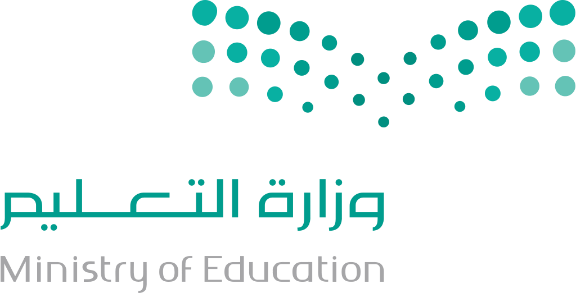 Final Test 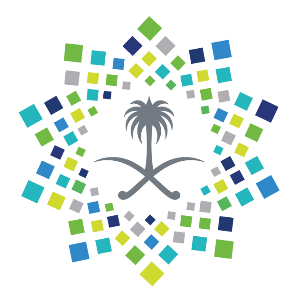 اسم المعلم/ المعلمة:التوقيع:التاريخ:اسم المدير/المديرة:التوقيع:التاريخ:اسم المشرف/المشرفة:التوقيع:التاريخ: